REINCORPORACION LIC EN ENFERMERIA                                                                           Florencio Varela, ___/____/ 2019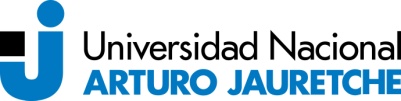 Notificación de Reincorporación: Visto:  El/la Sr./a.: _______________________________________________________	DNI: _______________,  de la Carrera: LICENCIATURA DE ENFERMERIA 	solicita reincorporación como alumno regular.Habiendo analizado las causas de la misma se resuelve otorgar la reincorporación solicitada. Asimismo se informa que, el alumno deberá tener aprobadas 2 (dos) materias por ciclo lectivo (1 de Marzo al 28 de Febrero del siguiente año), para no volver a perder la regularidad. Los historiales académicos de los estudiantes que soliciten ser reincorporados a la carrera de Licenciatura en Enfermería, serán evaluados por las autoridades de la carrera, a fin de ubicar al estudiante en el plan que le signifique optimizar su recorrido formativo. En virtud de tal situación la inscripción a las asignaturas será en forma personalizada.Comuníquese al interesado, tome nota el Departamento de Alumnos, cumplido entregar una copia de la presente al alumno, archivase.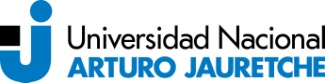                                                             REINCORPORACION DE LEN Visto:  El/la Sr./a.: _______________________________________________________	DNI: _______________,  de la Carrera: LICENCIATURA DE ENFERMERIA 	solicita reincorporación como alumno regular.Habiendo analizado las causas de la misma se resuelve otorgar la reincorporación solicitada. Asimismo se informa que, el alumno deberá tener aprobadas 2 (dos) materias por ciclo lectivo (1 de Marzo al 28 de Febrero del siguiente año), para no volver a perder la regularidad. Los historiales académicos de los estudiantes que soliciten ser reincorporados a la carrera de Licenciatura en Enfermería, serán evaluados por las autoridades de la carrera , a fin de ubicar al estudiante en el plan que le signifique optimizar su recorrido formativo. En virtud de tal situación la inscripción a las asignaturas será en forma personalizada. Comuníquese al interesado, tome nota el Departamento de Alumnos, cumplido entregar una copia de la presente al alumno, archivase.                                                                                                SELLORECORDATORIO: Deberás  aprobar dos materias en el segundo cuatrimestre para sostener la regularidad en la UNAJ y recordá que el DOE (Dpto. de Orientación Educativa) tiene herramientas que pueden facilitarte alcanzar este objetivo, para eso comunícate telefónicamente a 4275-6118 o por correo a tutorías@unaj.edu.ar